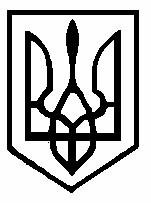 У К Р А Ї Н АКУРЕНІВСЬКА СІЛЬСЬКА РАДАЧЕЧЕЛЬНИЦЬКОГО РАЙОНУ  ВІННИЦЬКОЇ ОБЛАСТІР І Ш Е Н Н Я     №9314  сесія 7 скликання22 грудня  2017 року.Про штатний розпис Куренівської сільської  ради на 2018 рік.      Відповідно  до п.5 ч.1 ст.26 Закону України „ Про місцеве самоврядування в Україні”,  Постанови Кабінету Міністрів України від 07.02.2007 р.№174 « Про затвердження типових штатів працівників органів місцевого самоврядування», Постанови Кабміну №840  від 23.11.2016 року «Про деякі питання оплати праці працівників установ , закладів та організацій окремих галузей бюджетної сфери» , Постанови  Кабінету Міністрів України  № 268 від 09.03.2006 року  «Про упорядкування структури та умов оплати праці працівників апарату  органів виконавчої влади, органів прокуратури, судів та інших органів” із змінами    сільська  рада   В И Р І Ш И Л А :1. Затвердити  штатну чисельність працівників апарату сільської ради та працівників установ сільської ради  на  2018 рік  /штатний розпис додається/. 2. Контроль за виконанням даного рішення покласти на постійну комісію з питань бюджету, соціально-економічного розвитку, комунальної власності, соціального захисту населення, освіти, культури,охорони здоров»я  /Кіяшко Ю.О./.Сільський голова                                                               М.С.Пипко                                                                                                                                 ЗАТВЕРДЖЕНО                                                                                                  рішенням  14  сесії  7 скликання                                                                                           Куренівської сільської ради                                                                                                                      від  22.12.2017 року    №93                                                                                                                                                                                                              «Про штатний розпис Куренівської                                                                                              сільської ради на 2018 рік»ШТАТНИЙ  РОЗПИСКуренівської сільської ради на 2018 рік                                                                    СІЛЬСЬКА  РАДА                                                    ЗАКЛАДИ КУЛЬТУРИ   (Будинок культури, бібліотека) Поіменне голосуванняЗасідання 14 сесії 7 скликання Куренівської сільської ради від 22.12.2017 рокуРішення №93  «Про  штатний  розпис Куренівської сільської ради»Рішення  ухваленоСекретар                                                         О.П.Таранець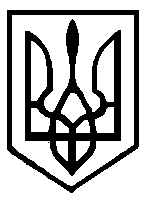 У К Р А Ї Н АКУРЕНІВСЬКА  СІЛЬСЬКА  РАДАЧЕЧЕЛЬНИЦЬКОГО РАЙОНУ ВІННИЦЬКОЇ ОБЛАСТІР І Ш Е Н Н Я    №9414 сесія 7 скликання22  грудня  2017 року.Про  прогнозні показники сільського бюджету на 2019-2020 роки.      Відповідно до статті 26 Закону України «Про місцеве самоврядування в Україні»,  частини четвертої  статті 21 Бюджетного кодексу  України,  з метою послідовності бюджетного процесу при підготовці проекту  сільського  бюджету на 2018 рік, сільська рада  ВИРІШИЛА: 1. Схвалити прогноз  сільського бюджету на 2019 -20 роки у т.ч. :    1.1. Прогноз доходів загального фонду сільського бюджету на 2019 рік  у сумі 585,0 тис.грн.,             на 2020 рік – у сумі 675,0 тис. грн. (Додаток 1);    1.2. Прогноз  видатків загального фонду сільського бюджету на 2019 рік у сумі 585,0 тис.грн.,             на 2020 рік – у сумі  675,0 тис.грн. (Додаток 2).2. Контроль за виконанням  даного рішення  покласти на постійну комісію з питань     бюджету, соціально-економічного розвитку, комунальної власності, соціального захисту     населення, освіти, культури, охорони здоров»я  /Кіяшко Ю.О./.Сільський  голова                                                                                          М.С.Пипко.                     Додаток 1 до рішення  14 сесії 7 скликання Куренівської                                                                                        сільської ради від 22.12.2017 року № 94                                                                                  «Про прогнозні показники сільського                                                                      бюджету на 2019-2020 роки»Прогноздоходів загального  та спеціального фонду сільського бюджету на 2019-2020  роки.                                                                                                                                                  (тис. грн.)        Збільшення прогнозних показників  дохідної  частини бюджету  на 2019-20 р.р. пов»язане  із  підвищенням мінімальної заробітної плати, із збільшенням грошової оцінки землі, розвитком сільського господарства на території села та  розвитком малого і середнього бізнесу, що в свою чергу призведе до  наповнення дохідної частини бюджету.Секретар сільської ради                                           О.П.Таранець                                                  Додаток 2 до рішення  14 сесії 7 скликання Куренівської                                                                                        сільської ради від 22.12.2017 року № 101                                                                                   «Про прогнозні показники сільського                                                                       бюджету на 2019-2020 роки»Прогноз видатків загального та спеціального фонду сільського бюджету на 2019-2020 роки(тис. грн)   Збільшення суми видатків на 2019-2020 роки   планується  для  забезпечення  видатків по захищених статтях  бюджету, виконання   програм  благоустрою   села  та соціального захисту населення.Секретар сільської ради                                                       О.П.ТаранецьПоіменне голосуванняЗасідання 14 сесії 7 скликання Куренівської сільської ради від 22.12.2017 рокуРішення №94  «Про прогнозні показники сільського бюджету на 2019-2020 роки»Рішення  ухваленоСекретар                                                         О.П.ТаранецьУ К Р А Ї Н АКУРЕНІВСЬКА СІЛЬСЬКА РАДА ЧЕЧЕЛЬНИЦЬКОГО РАЙОНУ ВІННИЦЬКОЇ ОБЛАСТІР І Ш Е Н Н Я   № 9514  сесія 7 скликання22  грудня  2017 року.Про затвердження розпоряджень, прийнятих у міжсесійний період.      Відповідно до пункту 23  частини 1 статті 26 та підпункту 1 пункту «а» статті 28 Закону України «Про місцеве самоврядування в Україні»,  сільська рада  В И Р І Ш И Л А :1. Інформацію секретаря сільської ради Таранець О.П. «Про затвердження  розпоряджень виконкому, прийнятих  у  міжсесійний період» прийняти до відома.2.  Затвердити  розпорядження  сільського голови з основної діяльності :-  №14  від   01.12.2017 року  «Про зміни до сільського бюджету»,  -  №15 від 01.12.2017 року «Про матеріальну допомогу громадянам, яким видано посвідчення  дружини (чоловіка) із числа потерпілих  І категорії, які постраждали внаслідок аварії на Чорнобильській АЕС»,  - №16 від 08.12.2017 року «Про затвердження бюджетних запитів до проекту сільського бюджету на 2018 рік».3. Затвердити  розпорядження сільського голови по особовому складу №5  від 11.12.2017 року «Про преміювання працівників сільської ради».      4. Контроль за виконанням даного рішення покласти на постійну комісію з питань       бюджету, соціально-економічного розвитку, комунальної власності, соціального захисту       населення, освіти, культури, охорони здоров»я  /Кіяшко Ю.О./.       Сільський голова                                                                      М.С.ПипкоПоіменне голосуванняЗасідання 14 сесії 7 скликання Куренівської сільської ради від 22.12.2017 рокуРішення №95  «Про затвердження розпоряджень, прийнятих у міжсесійний період»Рішення  ухваленоСекретар                                                         О.П.ТаранецьУ К Р А Ї Н А КУРЕНІВСЬКА  СІЛЬСЬКА  РАДАЧЕЧЕЛЬНИЦЬКОГО  РАЙОНУ  ВІННИЦЬКОЇ  ОБЛАСТІР І Ш Е Н Н Я    №96 14 сесія 7 скликання22  грудня  2017  рокуПро  Програму соціально-економічного розвитку територіальної громади села Куренівка у 2018 році         Відповідно до пункту 22 частини першої статті 26 Закону України «Про місцеве самоврядування в Україні»,  сільська  рада  В И Р І Ш И Л А :Інформацію сільського голови Пипка М.С. про Програму  соціально-економічного розвитку територіальної  громади села Куренівка у  2018 році прийняти до відома.Програму соціально-економічного розвитку територіальної громади села Куренівка у 2018 році  затвердити. /Програма  додається/.Контроль за виконанням даної програми покласти на постійні комісії сільської ради.Сільський голова                                                                 М.С.Пипко                                                                           ЗАТВЕРДЖЕНО                                                                                  рішенням   14 сесії 7 скликання                                                                              Куренівської сільської ради                                                                                   від 22.12.2017 року  №96 «Про                                                                                          Програму соціально-економічного                                                                                        розвитку територіальної громади                                                                         с.Куренівка у 2018 році»П Р О Г Р А М Асоціально-економічного розвитку територіальної громадисела Куренівка  на 2018 рікВступ .     Програма соціально-економічного розвитку  Куренівської територіальної громади на 2018  рік (далі – Програма) базується  на головних  цілях  та  завданнях, які  сприятимуть розвитку села Куренівка у 2018 році.  розроблена на основі аналітичних висновків, офіційних даних  підприємств та установ сільської ради        Програма   розроблена  виконавчим комітетом  сільської ради  з  урахуванням пропозицій підприємств, організацій та установ усіх форм  власності, громадських організацій,  профспілок,  депутатів ради з метою  реалізації єдиної політики розвитку села у 2018 році, відповідно до стратегії  та пріоритетів розвитку на основі об’єднання інтересів і можливостей, шляхом  взаємодії  органів місцевого  самоврядування, суб’єктів підприємницької діяльності, громадськості.  Мета Програми     Програма направлена на:- реалізацію заходів, спрямованих на створення правових, фінансових, соціально-економічних, організаційно-господарських умов розвитку громади, розв’язання соціально-побутових проблем населення, його соціального захисту;- гармонійний та скоординований розвиток підприємництва, економіки та інфраструктури територіальної громади;- скоординовану роботу сільської ради, виконавчого комітету, громадських і релігійних організацій, культурно-просвітницьких закладів, пов’язану з розвитком духовності, захистом моралі та формування здорового способу життя;- забезпечення стабільного і ефективного функціонування комунального господарства, матеріально-технічної бази закладів охорони здоров’я, культури, спорту та духовності.Шляхи і засоби розв’язання проблем   Куренівська сільська рада забезпечуватиме здійснення заходів щодо виконання Програми за рахунок коштів місцевого бюджету, централізованого забезпечення виконання програм, а також за рахунок коштів благодійних внесків підприємств всіх форм власності та приватних підприємців села, що знаходяться на території сільської ради та кошти благодійних організацій.Основні  заходи  програмиДля збереження і відродження села, поліпшення якості та продовження тривалості життя населення, забезпечення сучасних умов проживання громадян села Куренівською сільською радою на 2018 рік передбачено здійснення ряду практичних заходів:5. Фінансове забезпеченняФінансове забезпечення Програми здійснюється в межах видатків, затверджених у бюджеті сільської ради  на відповідний рік. В ході реалізації Програми можливі коригування, зміни та уточнення обсягів фінансування, пов’язані з фактичним надходженням до бюджету сільської ради, уточненням обсягів робіт, виходячи з реальних можливостей бюджету сільської ради на відповідний період. 6. Очікувані результати реалізації Програми.Виконання даної Програми дасть змогу покращити розвиток соціальної інфраструктури села, підвищити рівень суспільних потреб жителів села, покращити навколишнє природне середовище, підвищити економічний стан  села.Поіменне голосуванняЗасідання 14 сесії 7 скликання Куренівської сільської ради від 22.12.2017 рокуРішення №96  «Про Програму соціально-економічного розвитку с.Куренівка у 2018 році»Рішення  ухваленоСекретар                                                         О.П.ТаранецьУ К Р А Ї Н А КУРЕНІВСЬКА  СІЛЬСЬКА  РАДАЧЕЧЕЛЬНИЦЬКОГО  РАЙОНУ  ВІННИЦЬКОЇ  ОБЛАСТІР І Ш Е Н Н Я    №9714  сесія 7 скликання22  грудня  2017  року.Про  Програму  «Благоустрій села Куренівкау 2018 році»         Відповідно до пункту 22 частини першої статті 26 Закону України «Про місцеве самоврядування в Україні»,  сільська  рада  В И Р І Ш И Л А :1. Інформацію сільського голови Пипка М.С. про Програму  «Благоустрій  села Куренівка у  2018 році» прийняти до відома.2. Програму благоустрою  села Куренівка   у 2018  році  затвердити. /Програма  додається/.3. Контроль за виконанням даної програми покласти на постійні комісії сільської ради.  Сільський голова                                                                    М.С.Пипко                                                                                                   ЗАТВЕРДЖЕНО                                                                              рішенням 14 сесії 7 скликання                                                                          Куренівської сільської ради                                                                         від  22.12.2017 року   №97                                                                                      «Про програму «Благоустрій села                                                                       Куренівка   у 2018 році»»ПРОГРАМА  «Благоустрій села Куренівка у 2018 році»1. Підстави   для прийняття  рішення про розробку  Програми:Закон України «Про місцеве самоврядування в Україні»;Закон України « Про відходи»  від 05.03.1998 року;Закон України «Про державні цільові програми» від 18.03.2004 року;Стратегія  розвитку територіальної громади села Куренівка до 2020 року.2.Мета програми.розвиток соціальної інфраструктури села;благоустрій території села;покращення стану доріг;впорядкування кладовища.3.Виконавці Програми.Виконавчий комітет Куренівської сільської ради, депутати сільської ради;організації та установи села;профільні районні організації;приватні підприємці та  жителі села.   Основним шляхом виконання Програми  є спільна робота виконкому та депутатів сільської ради, усвідомлена допомога всіх жителів села та місцевого агроформування.4.Основні програмні заходи та фінансування:      Фінансування Програми передбачається за рахунок коштів сільського бюджету, благодійної допомоги  та інших надходжень, не заборонених законодавством.   Можливе збільшення фінансування за рахунок додаткових надходжень до  сільського  бюджету.5. Очікувані  результати  реалізації  Програми:   Виконання даної  Програми дасть змогу покращити благоустрій території села, у тому числі  покращити стан доріг, утримувати вуличне  освітлення, провести ремонт  БК  та ін...Поіменне голосуванняЗасідання 14 сесії 7 скликання Куренівської сільської ради від 22.12.2017 рокуРішення №97  «Про Програму «Благоустрій села Куренівка у 2018 році »Рішення  ухваленоСекретар                                                         О.П.ТаранецьУ К Р А Ї Н АКУРЕНІВСЬКА СІЛЬСЬКА РАДАЧЕЧЕЛЬНИЦЬКОГО РАЙОНУ  ВІННИЦЬКОЇ ОБЛАСТІР І Ш Е Н Н Я     №9814 сесія 7 скликання22   грудня  2018  року.Про  Програму «Соціальний захист населення»     Відповідно до статтей 28 та 34 Закону України «Про місцеве самоврядування в Україні»,  сільська рада  В И Р І Ш И Л А:Програму «Соціальний захист населення»  затвердити./Програма додається/.Контроль за виконанням  даної  програми  покласти на постійну комісію з питань             бюджету, соціально-економічного розвитку, комунальної власності, соціального захисту             населення, освіти, культури, охорони здоров»я  /Кіяшко Ю.О./.        Сільський голова                                                                М.С.Пипко                                                                                                            ЗАТВЕРДЖЕНО                                                                               рішенням  14 сесії 7 скликання                                                                            Куренівської сільської ради                                                                                  від  22.12.2018 року №98  «Про                                                                                   Програму «Соціальний захист                                                    населення»ПРОГРАМА  «Соціальний захист населення»Підстави   для прийняття  рішення про розробку  Програми:Закон України «Про місцеве самоврядування в Україні»,Закон України «Про статус ветеранів війни, гарантії їх соціального захисту»,Закон України «Про основи соціальної захищеності інвалідів в Україні»,  Закон України «Про соціальні послуги»Мета  та завдання програми.      Здійснюючи державну політику щодо соціального захисту населення у межах своїх повноважень Куренівська сільська рада керується  приписами законів. Однак, враховуючи те, що сільська рада, як орган місцевого самоврядування найближче стоїть до населення, тому самостійно встановлює додаткові до встановлених законодавством  гарантії соціального захисту інвалідів (у тому числі з дитинства), ветеранів війни, ветеранів праці, громадян похилого віку, громадян, які постраждали внаслідок чорнобильської катастрофи, сімей з дітьми та інших категорій громадян, які потребують соціального захисту.    Основними завданнями програми є:Забезпечення потреб інвалідів, ветеранів, учасників бойових дій, солдатських вдів, вдів потерпілих  від наслідків аварії на ЧАЕС, сімей учасників АТО;Проведення заходів соціальної спрямованості та вшанування  інвалідів, ветеранів, учасників бойових дій, солдатських вдів, вдів потерпілих  від наслідків аварії на ЧАЕС, сімей учасників АТО при відзначенні  державних свят, ювілейних дат.Надання грошової допомоги сім»ям учасників АТО в межах бюджетних асигнувань;Надання одноразової грошової допомоги на поховання непрацюючих громадян працездатного віку.Фінансове забезпечення  та  виконавці Програми.Програма передбачає, що основними шляхами і засобами розв»язання проблем соціального захисту є необхідність фінансування програми за рахунок коштів місцевого бюджету та благодійних внесків і допомоги  організацій та установ  різних форм власності, що знаходяться на території сільської ради, а також благодійних внесків окремих громадян.Заходи, спрямовані на виконання програми:проводити обстеження матеріально-побутових умов проживання  ветеранів та учасників ВВВ, а також громадян, які потребують постійного стороннього догляду (виконком  сільської ради);при відзначенні Дня перемоги вшановувати ветеранів війни та солдатських вдів(виконком сільської ради);надавати допомогу учасникам бойових дій на території інших держав (до 15 лютого);надавати допомогу учасникам АТО (при мобілізації, демобілізації та у разі непередбачуваних обставин а також до Дня захисника України 14 жовтня);надавати допомогу громадянам, яким видане посвідчення  дружини (чоловіка) померлого громадянина із числа потерпілих І категорії, смерть яких пов»язана із Чорнобильською катастрофою (до 14 грудня);надавати одноразову допомогу на поховання деяких категорій осіб (по потребі).Фінансове забезпечення Програми:6. Очікувані  результати  реалізації  Програми:   Виконання даної  Програми дасть змогу покращити як матеріальний так  і моральний стан  пільгових категорій громадян.Поіменне голосуванняЗасідання 14 сесії 7 скликання Куренівської сільської ради від 22.12.2017 рокуРішення  №98  «Про Програму «Соціальний захист населення»Рішення  ухваленоСекретар                                                         О.П.ТаранецьУ К Р А Ї Н АКУРЕНІВСЬКА СІЛЬСЬКА РАДАЧЕЧЕЛЬНИЦЬКОГО РАЙОНУ ВІННИЦЬКОЇ ОБЛАСТІР І Ш Е Н Н Я     №9914 сесія 7 скликання22  грудня 2017  року.Про оплату  праці  сільського голови  у 2018  році      Відповідно до Постанови Кабінету Міністрів України  №268 від 09.03.2006 року «Про упорядкування структури та умов оплати праці працівників апарату органів виконавчої влади, органів прокуратури, судів та інших органів» із змінами  та Закону України « Про  службу в органах  місцевого самоврядування», сільська рада ВИРІШИЛА:Дозволити  у 2018 році  надавати сільському  голові  матеріальну допомогу на оздоровлення  та для вирішення соціально-побутових питань у розмірі середньомісячної заробітної плати,  преміювати  у розмірі  посадового окладу  до професійного  та  державних  свят у межах фонду оплати праці. Контроль за виконанням даного рішення покласти на постійну комісію з питань бюджету, соціально-економічного розвитку, комунальної власності,  соціального захисту населення,  освіти, культури, охорони здоров»я (Кіяшко Ю.О.).            Сільський голова                                                                                  М.С.ПипкоПоіменне голосуванняЗасідання 14 сесії 7 скликання Куренівської сільської ради від 22.12.2017 рокуРішення №99  «Про  оплату праці сільського голови у 2018 році»Рішення  ухваленоСекретар                                                         О.П.ТаранецьУ К Р А Ї Н АКУРЕНІВСЬКА  СІЛЬСЬКА  РАДАЧЕЧЕЛЬНИЦЬКОГО РАЙОНУ ВІННИЦЬКОЇ ОБЛАСТІР І Ш Е Н Н Я    №10014 сесія 7 скликання 22 грудня  2017 рокуПро затвердження Положення про преміювання працівників  Куренівської сільської ради.       Відповідно до ст..26 Закону України «Про місцеве самоврядування в Україні»,  Постанови Кабінету Міністрів України від 26.03.2006 року №268 «Про упорядкування структури та умов оплати праці працівників апарату органів виконавчої влади, органів прокуратури, судів та інших органів», сільська  рада  ВИРІШИЛА:1. Положення про преміювання працівників Куренівської сільської ради  ЗАТВЕРДИТИ. (Положення додається).2. Контроль за виконанням  даної  програми  покласти на постійну комісію з питань бюджету, соціально-економічного розвитку, комунальної власності, соціального захисту  населення, освіти, культури, охорони здоров»я  /Кіяшко Ю.О./.Сільський голова                                                                       М.С.Пипко                                                                                                                      ЗАТВЕРДЖЕНО                                                                                    рішенням  14 сесії 7 скликання Куренівської                                                                                 сільської ради  від 22.12.2017 року  № 100                                                                                                «Про затвердження положення про преміювання                                                                                працівників Куренівської сільської ради» Положення про преміювання працівників Куренівської сільської ради      Відповідно до постанови Кабінету Міністрів України від 26 березня 2006 року   №268 »Про упорядкування структури та умов оплати праці працівників апарату органів виконавчої влади, органів прокуратури, судів та інших органів»  із змінами  та Закону України  «Про службу в органах місцевого  самоврядування»  заробітна плата   посадової особи місцевого самоврядування складається з  посадового окладу, доплати за інтенсивність праці та  надбавки за ранг і вислугу років. З метою  посилення стимулювання праці і відповідальності працівників сільської ради за якісне і своєчасне виконання своїх службових обов»язків та доручень керівництва, активну участь у творчому вирішенні соціально-економічних проблем села встановити наступні критерії преміювання: 1. Показники преміювання :- працівники сільської ради преміюються за виконання  таких показників:   *Своєчасне і якісне виконання своїх службових обов»язків  та доручень керівництва;   *Активну участь в творчому вирішенні соціально-економічних проблем села;   *Виконання плану  надходжень за відповідний період.2. Розмір, порядок і терміни  преміювання: - Загальна сума коштів, що направляється  на преміювання не може перевищувати  фонду преміювання, утвореного в розмірі не менш як 10 відсотків посадових окладів та економії фонду оплати праці, а також в межах сум, що направлені на збільшення фонду оплати праці за рахунок додатково одержаних доходів.-  Премія нараховується за фактично відпрацьований час в межах фонду оплати праці, затвердженого кошторисом на даний період. Працівникам, які пропрацювали не повний місяць, розмір премії нараховується за фактично відпрацьований час.3. Рішення про преміювання працівників приймається сільським головою і  оформляється його  розпорядженням, преміювання сільського голови проводиться згідно рішення сесії сільської ради.4. Працівникам, які порушують  трудову  дисципліну,  належним чином не виконують покладених на них обов»язків та при  упущеннях в роботі, може бути повністю або частково не  нараховано премії.Поіменне голосуванняЗасідання 14 сесії 7 скликання Куренівської сільської ради від 22.12.2017 рокуРішення №100  «Про затвердження Положення про преміювання працівників Куренівської сільської ради»Рішення  ухваленоСекретар                                                         О.П.ТаранецьУ К Р А Ї Н АКУРЕНІВСЬКА СІЛЬСЬКА РАДАЧЕЧЕЛЬНИЦЬКОГО РАЙОНУ ВІННИЦЬКОЇ ОБЛАСТІР І Ш Е Н Н Я  №  101  14 сесія  7 скликання22  грудня  2017   року.Про  сільський бюджет на 2018 рік .         Відповідно до  пункту 23 частини першої статті 26 Закону України "Про місцеве самоврядування в Україні", статті  77 Бюджетного Кодексу України та з врахуванням                     вимог п.1  ст.20 Бюджетного кодексу України  щодо   запровадження  програмно-цільового методу з січня 2017 року сільський  бюджет  на 2018 рік приймається  з    врахуванням норм програмно-цільового методу бюджетування  та  за погодженням з постійною комісією з питань бюджету, соціально-економічного розвитку, комунальної власності, соціального захисту населення, освіти, культури,охорони здоров»я,сільська  рада   ВИРІШИЛА:1. Визначити на 2018 рік:-  доходи   сільського  бюджету у сумі   516,250 тис. грн., в тому числі доходи загального фонду сільського   бюджету  516,250 тис. грн.,  згідно з додатком № 1  до цього рішення;-  видатки  сільського  бюджету у сумі  516,250 тис. грн., в тому числі видатки загального фонду сільського  бюджету  516,250 тис. грн., згідно з додатком №2 до цього рішення;2. Визначити оборотний касовий залишок бюджетних коштів сільського   бюджету  у сумі  0,5 тис. гривень.          3. Затвердити на 2018 рік   міжбюджетні трансферти, що  отримуються до загального фонду  із районного бюджету -  інша субвенція  на  утримання  установ  культури – 49,350 тис.грн.(додаток№3).4. Затвердити перелік захищених статей  видатків загального фонду сільського бюджету на 2018 рік за їх економічною  структурою:  -оплата праці (код2110); - нарахування на оплату  праці(код 2120); - оплата комунальних послуг та енергоносіїв (код 2270);             -трансферти населенню(код 2730); - трансферти органам державного управління інших рівнів (код 2620).   5.  Затвердити в складі видатків сільського  бюджету кошти на реалізацію місцевих (регіональних) програм у сумі  100,031 тис. грн. згідно з додатком № 4 до цього рішення.6. Відповідно до статей 43 та 73 Бюджетного кодексу України надати право виконкому сільської ради  в особі сільського голови  отримувати у порядку, визначеному Кабінетом Міністрів України:- позики на покриття тимчасових касових розривів сільського  бюджету, пов’язаних із забезпеченням захищених видатків загального фонду, в межах поточного бюджетного періоду за рахунок коштів єдиного казначейського рахунку на договірних умовах без нарахування відсотків за користування цими коштами з обов'язковим їх поверненням до кінця поточного бюджетного періоду.7.  Виконкому сільської ради та керівникам бюджетних установ забезпечити в першочерговому порядку потребу в коштах на оплату праці працівників бюджетних установ відповідно до встановлених законодавством України умов оплати праці та розміру мінімальної заробітної плати; на проведення розрахунків за електричну  енергію, водопостачання, та послуги зв’язку, які споживаються бюджетними установами. Затвердити ліміти споживання енергоносіїв у натуральних показниках для кожної бюджетної установи виходячи з обсягів відповідних бюджетних асигнувань.         8. Установити , що в 2018 році плата за оренду майна бюджетних установ, які утримуються за рахунок сільського бюджету зараховується:            -50% до загального фонду бюджету;            -50% до спеціального фонду бюджету.       9. Керівникам підвідомчих бюджетних установ сільської ради  до 1 лютого 2018 року внести пропозиції щодо приведення мережі та штатів бюджетних установ у відповідність до виділених асигнувань на фінансування галузей соціально-культурної сфери, забезпечивши при цьому неухильне виконання вимог Бюджетного кодексу України щодо утримання керівниками бюджетних установ чисельності працівників та здійснення фактичних видатків на заробітну плату (включаючи видатки на премії та інші види заохочень чи винагород, матеріальну допомогу) лише в межах фонду заробітної плати, затвердженого для бюджетних установ у кошторисах.      10. Керівникам бюджетних установ привести показники  по мережі, штатах та контингентах у відповідність до передбачених обсягів призначень у відповідних бюджетах на їх утримання, рішення про введення змін до штатного розпису приймається за рішенням сесії сільської ради.     11. Враховуючи норми статей 23, 108 Бюджетного кодексу України надати право сільському голові  за погодженням з постійною комісією з питань бюджету, соціально-економічного розвитку, комунальної власності, соціального захисту населення, освіти, культури,охорони здоров»я  з наступним затвердженням рішенням сесії сільської ради, здійснювати у міжсесійний період:- перерозподіл бюджетних призначень  за програмною та економічною класифікацією видатків в межах бюджетних призначень на 2018 рік.- зарахування, розподіл і перерозподіл субвенцій з державного та районного бюджетів і вносити відповідні зміни до сільського бюджету.     12. Відповідно до вимог Бюджетного кодексу України щодо передачі коштів у вигляді міжбюджетних трансфертів між місцевими бюджетами, а саме передача коштів до районного бюджету здійснюється шляхом підписання договорів між сільською радою на виконання заходів окремих програм, які в обов”язковому порядку узгоджуються з структурними підрозділами районної державної адміністрації за галузевим профілем та фінансовим управлінням районної державної адміністрації.      13. Додатки № 1-4 до цього рішення є його невід’ємною частиною.       14. Контроль за виконанням даного рішення покласти на постійну комісію з питань бюджету, соціально-економічного розвитку, комунальної власності, соціального захисту населення, освіти, культури,охорони здоров»я  /Кіяшко Ю.О./.Сільський голова                                                                 М.С.Пипко      Додаток  №3до рішення №101 від 22.12.2017 рокуКуренівської сільської ради«Про сільський бюджет на 2018 рік»Показники міжбюджетних трансфертів між  місцевим   бюджетом та іншими бюджетами на 2018  рік                                                                               (тис. грн.)Секретар                                                                   Таранець О.П.Додаток №4до рішення  №101 від 22.12.2017р.                                                                                                                               Куренівської сільської  ради                                                                                                                                                                                                                                                                                                                                                                                                                                                                                                                                                                                                                                                                                            «Про сільський бюджет на 2018рік»Перелік  місцевих  програм, які фінансуватимуться за рахунок коштів сільського бюджету  у 2018 році                                                                                                            (тис. грн.)          Секретар сільської ради	                           О.П.ТаранецьПоіменне голосуванняЗасідання 14 сесії 7 скликання Куренівської сільської ради від 22.12.2017 рокуРішення №101 «Про  сільський бюджет на 2018 рік»Рішення  ухваленоСекретар                                                         О.П.ТаранецьУ К Р А Ї Н АКУРЕНІВСЬКА  СІЛЬСЬКА  РАДАЧЕЧЕЛЬНИЦЬКОГО РАЙОНУ ВІННИЦЬКОЇ ОБЛАСТІР І Ш Е Н Н Я     №10214 сесія 7 скликання22  грудня   2017 рокуПро види суспільно-корисних  робіт для порушників, на яких судом накладено адміністративне стягнення у вигляді громадських робіт  та перелік об»єктів для відбування порушниками  громадських робіт у 2018 році.         Розглянувши запит Чечельницького районного сектору з питань пробації  від 19.12.2017 року №1350, відповідно до пункту 2 підпункту «а» частини 1  статті 38 Закону України «Про місцеве самоврядування в Україні», керуючись статтями  301 , 3211  Кодексу України про адміністративні правопорушення, сільська  рада  ВИРІШИЛА:Встановити  види суспільно-корисних  робіт для порушників, на яких судом накладено адміністративне стягнення у вигляді громадських  робіт, та перелік об»єктів, на яких відбуватимуть покарання  порушники, згідно додатків 1,2.Направити дане рішення до Чечельницького районного сектору з питань пробації.Рішення 9 сесії 7 скликання  від  20.01.2017 року №65 «Про види громадських  робіт для порушників, на яких судом накладено адміністративне стягнення у вигляді громадських робіт  та перелік об»єктів для відбування порушниками  громадських робіт у 2017 році» вважати таким, що втратило чинність.Контроль за виконанням даного рішення покласти на постійні комісії сільської ради (Кіяшко Ю.О., Таранець М.Д.).            Сільський голова                                                                                  М.С.Пипко                                                                                                                                     ДОДАТОК 1                                                                                   до рішення 14 сесії 7 скликання                                                                             Куренівської сільської ради                                                                         від 22.12.2017 року №102Перелік видів суспільно-корисних робіт для порушників, на яких судом накладено адміністративне стягнення у вигляді громадських  робіт, та перелік об»єктів, на яких відбуватимуть покарання  порушники у 2018 році 1. Благоустрій та озеленення  території села, об»єктів соціальної сфери, кладовищ, парку,     придорожніх смуг (вирубування чагарників та порослі дерев, скошування трави, побілка,      фарбування, розчищення від снігу).2. Підсобні роботи, пов»язані з  ремонтом об»єктів соціальної сфери, водогону та     вулично-дорожньої мережі. 3. Підсобні роботи, пов»язані з впорядкуванням  та ремонтом пам»ятника  загиблим воїнам.4. Впорядкування  території населеного пункту з метою ліквідації наслідків надзвичайних         ситуацій, визнаних такими у  встановленому порядку.5. Роботи, пов»язані з відновленням та благоустроєм природних джерел та водоймищ.     Секретар  сільської ради                                                    О.П.Таранець                                                                                                                                     ДОДАТОК 2                                                                                   до рішення 14 сесії 7 скликання                                                                            Куренівської сільської ради                                                                        від 22.12.2017 року №102ОБ»ЄКТИна яких відбуватимуть покарання  порушники, на яких судом накладено адміністративне стягнення у вигляді громадських  робіт у 2018 році Вулиці села та придорожні смугиОб»єкти соціальної сфери селаПам»ятник загиблим воїнам та кладовища селаПарк  та ставок  в центрі селаВодогін та громадські  криниці     Секретар  сільської ради                                                    О.П.ТаранецьПоіменне голосуванняЗасідання 14 сесії 7 скликання Куренівської сільської ради від 22.12.2017 рокуРішення №102  «Про види суспільно-корисних  робіт для порушників, на яких судом накладено адміністративне стягнення у вигляді громадських робіт  та перелік об»єктів для відбування порушниками  громадських робіт у 2018 році»Рішення  ухваленоСекретар                                                         О.П.ТаранецьУ К Р А Ї Н АКУРЕНІВСЬКА  СІЛЬСЬКА  РАДАЧЕЧЕЛЬНИЦЬКОГО РАЙОНУ ВІННИЦЬКОЇ ОБЛАСТІР І Ш Е Н Н Я     №10314 сесія 7 скликання22  грудня  2017 рокуПро види суспільно-корисних робіт для засуджених до покарання у вигляді громадських робіт та перелік об»єктів для відбування засудженими громадських робіт у 2018 році.         Розглянувши запит Чечельницького районного сектору з питань пробації  від 13.01.2017 року №1351, відповідно до пункту 2 підпункту «а» частини 1  статті 38 Закону України «Про місцеве самоврядування в Україні», керуючись статтею  3213  Кодексу України про адміністративні правопорушення, сільська  рада  ВИРІШИЛА:Встановити  види  суспільно-корисних  робіт  для засуджених до покарання у вигляді громадських робіт та перелік об»єктів на яких особи, засуджені до покарання у вигляді громадських робіт,  відбуватимуть покарання, згідно  додатків 1,2.Направити дане рішення до Чечельницького районного сектору з питань пробації.Рішення 9 сесії 7 скликання  від  20.01.2017 року №66 «Про види громадських робіт для засуджених до покарання у  вигляді громадських робіт та перелік об»єктів для відбування засудженими громадських робіт у 2017 році» вважати таким, що втратило чинність.Контроль за виконанням даного рішення покласти на постійні комісії сільської ради (Кіяшко Ю.О., Таранець М.Д.).            Сільський голова                                                                                  М.С.Пипко                                                                                                                                     ДОДАТОК 1                                                                                   до рішення 14 сесії 7 скликання                                                                             Куренівської сільської ради                                                                       від 22.12.2017 року №103Перелік видів суспільно-корисних робіт для засудженихдо покаранняу вигляді громадських  робіту 2018 році 1. Благоустрій та озеленення  території села, об»єктів соціальної сфери, кладовищ, парку,      придорожніх смуг (вирубування чагарників та порослі дерев, скошування трави, побілка,       фарбування, розчищення від снігу).2. Підсобні роботи, пов»язані з  ремонтом об»єктів соціальної сфери, водогону та     вулично-дорожньої мережі. 3. Підсобні роботи, пов»язані з впорядкуванням  та ремонтом пам»ятника  загиблим воїнам.4. Впорядкування  території населеного пункту з метою ліквідації наслідків надзвичайних         ситуацій, визнаних такими у  встановленому порядку.5. Роботи, пов»язані з відновленням та благоустроєм природних джерел та водоймищ.     Секретар  сільської ради                                                    О.П.Таранець                                                                                                                                     ДОДАТОК 2                                                                                   до рішення 14 сесії 7 скликання                                                                             Куренівської сільської ради                                                                       від 22.12.2018 року №103ОБ»ЄКТИна яких відбуватимуть покарання  засуджені до громадських  робіт у 2018 році 1. Вулиці села та придорожні смуги2. Об»єкти соціальної сфери селаПам»ятник загиблим воїнам та кладовища селаПарк  та ставок  в центрі селаВодогін та громадські  криниці     Секретар  сільської ради                                                    О.П.ТаранецьПоіменне голосуванняЗасідання 14 сесії 7 скликання Куренівської сільської ради від 22.12.2017 рокуРішення №103  «Про види суспільно-корисних робіт для засуджених до покарання у вигляді громадських робіт та перелік об»єктів для відбування засудженими громадських робіт у 2018 році»Рішення  ухваленоСекретар                                                         О.П.ТаранецьУ К Р А Ї Н АКУРЕНІВСЬКА  СІЛЬСЬКА  РАДАЧЕЧЕЛЬНИЦЬКОГО РАЙОНУ ВІННИЦЬКОЇ ОБЛАСТІР І Ш Е Н Н Я   №10414  сесія  7 скликання22  грудня  2017 рокуПро план роботи Куренівської сільської ради на 2018 рік.        Відповідно до пункту 7 статті 26 Закону України «Про місцеве самоврядування в Україні», з метою планування  роботи, сільська рада  ВИРІШИЛА :Інформацію секретаря сільської ради О.П.Таранець «Про план роботи Куренівської сільської ради на  2018  рік»  прийняти до відома.План роботи Куренівської сільської ради на  2018 рік   ЗАТВЕРДИТИ.                                    /план роботи додається/.      3.   Контроль за виконанням даного рішення покласти  постійні  комісії.       Сільський голова                                                                                  М.С Пипко                                                                                                                              ЗАТВЕРДЖЕНО                                                                                                                                                                                                  рішенням  14 сесії 7 скликання                                                                                                   Куренівської сільської ради                                                                                                   від  22.12.2017  року  № 104                                                                                                         «Про план роботи Куренівської                                                                                                   сільської ради на 2018 рік»П Л А Н роботи  Куренівської сільської радина   2018 рік.І квартал      1. Про затвердження звіту про виконання сільського бюджету за 2017 рік.                 Готує: постійна комісія з питань бюджету, соціально-економічного розвитку,                              комунальної власності, соціального захисту населення,  освіти, культури,                             охорони здоров»я.                 Доповідає: бухгалтер сільської ради.      2.  Про виконання  Програми благоустрою села у 2017 році.                 Готують: постійні  комісії.                 Доповідає: сільський голова.Різне.                                                           ІІ кварталЗвіт сільського голови про роботу виконкому за період з травня 2017 року по      травень  2018 року.              Готують : сільський голова, постійні комісії.              Доповідає: сільський голова. Про встановлення ставок місцевих податків і зборів на території с.Куренівка у 2019 році.               Готує : постійна комісія з питань бюджету, соціально-економічного розвитку,                             комунальної власності, соціального захисту  населення,  материнства і                             дитинства, охорони здоров»я, освіти, культури  та духовного відродження.               Доповідає: секретар сільської ради.Різне.ІІІ квартал       1.  Про стан використання земель  Куренівської сільської ради.             Готує : постійна комісія з питань агропромислового комплексу, земельних відносин                           та екології.              Доповідає: землевпорядник сільської ради2.  Про  стан екологічної безпеки та охорони довкілля  на території сільської ради.             Готує : постійна комісія з питань агропромислового комплексу, земельних відносин                           та екології.             Доповідає: землевпорядник сільської ради3. Про виконання сільського бюджету за І півріччя 2018 року.                   Готує: постійна комісія з питань бюджету, соціально-економічного розвитку,                              комунальної власності, соціального захисту населення,  освіти, культури,                             охорони здоров»я.                   Доповідає: бухгалтер сільської ради.Різне.ІУ квартал1.   Про  сільський бюджет на 2019 рік.                   Готує: постійна комісія з питань бюджету, соціально-економічного розвитку,                                комунальної власності, соціального захисту населення,  освіти, культури,                               охорони здоров»я.                  Доповідає: бухгалтер сільської ради.      2.   Про план роботи Куренівської сільської ради  на 2019 рік.                 Готують: постійні  комісії.                 Доповідає: секретар сільської ради.      3. Різне.ЗАГАЛЬНІ  ЗБОРИ ГРОМАДЯН СЕЛА .І квартал       1.  Звіт сільського голови про діяльність за відпрацьований період.                 Доповідає: сільський голова.       2. Про виконання програм соціально-економічний розвиток села у 2017 році.                 Доповідає: сільський голова      3 . Про стан дотримання публічної безпеки та боротьби зі злочинністю на території           Куренівської сільської ради.     Доповідає: дільничний інспектор.Поіменне голосуванняЗасідання 14 сесії 7 скликання Куренівської сільської ради від 22.12.2017 рокуРішення №104  «Про план роботи Куренівської  сільської  ради на 2018 рік»Рішення  ухваленоСекретар                                                         О.П.Таранець№п/пПосада                                                                            Кількість штатних одиницьПосадовий оклад                                                                                                          1Сільський голова   143002Секретар сільської ради141003Головний бухгалтер сільської ради132004Спеціаліст ІІ категорії - землевпорядник сільської ради0,522005Касир – рахівник сільської ради0,2521186Техпрацівник0,251958№п/пПосада                                                                            Кількість штатних одиницьТарифний розрядПосадовий оклад                                                                                                          1Директор будинку культури0,513-10%36002Бібліотекар0,2593048№Прізвище, ім»я та по батькові депутатаЗаПротиУтри-мавсяНе голо-сувавВідсут-ній1Єпіфанова Таїса Миколаївна+2Кіяшко Юрій Олексійович+3Лебідь Анатолій Петрович+4Лебідь Людмила Олександрівна+5Міняйло Олег Миколайович+6Огороднік Надія Петрівна+7Перепелиця Валерій Іванович+8Таранець Микола Дмитрович+9Таранець Олена Павлівна+10Турчинська Валентина Миколаївна+11Турчинський Михайло Іванович+12Шепітко Геннадій Терентійович+Всього  голосівВсього  голосів93Найменування2019 рік2020 рікДоходи загального фонду- рентна плата за спеціальне використання лісових ресурсів80,085,0-плата за землю220,0250,0-акцизний податок7,08,0-податок на нерухоме майно1,02,0-єдиний податок з фізичних осіб27,030,0-єдиний податок з сільськогосподарських товаровиробників, у яких частка сільськогосподарського товаровиробництва за попередній податковий(звітний) рік дорівнює або перевищує 75 відсотків180,0200,0-інша субвенція 70,0100,0Всього по загальному фонду585,0675,0Найменування2019 рік2020 рікЗагальний фондОрганізаційне, інформаційно-аналітичне та матеріально-технічне забезпечення діяльності обласної ради, районної ради, районної у місті ради (у разі її створення), міської, селищної, сільської рад405,0450,0Інші заклади та заходи50,065,0Інші заходи у сфері соціального захисту і соціального забезпечення50,065,0 Культура70,0100,0Забезпечення діяльності бібліотек20,045,0Забезпечення діяльності  палаців і будинків культури,клубів,центрів дозвілля та інших клубних закладів50,055,0Організація благоустрою населених пунктів80,0100,0Утримання та розвиток автомобільних дорігта дорожньої інфраструктури50,060,0Утримання та розвиток  автомобільних  доріг та дорожньої інфраструктури  за рахунок коштів місцевого бюджету50,060,0Всього по загальному фонду585,0675,0№Прізвище, ім»я та по батькові депутатаЗаПротиУтри-мавсяНе голо-сувавВідсут-ній1Єпіфанова Таїса Миколаївна+2Кіяшко Юрій Олексійович+3Лебідь Анатолій Петрович+4Лебідь Людмила Олександрівна+5Міняйло Олег Миколайович+6Огороднік Надія Петрівна+7Перепелиця Валерій Іванович+8Таранець Микола Дмитрович+9Таранець Олена Павлівна+10Турчинська Валентина Миколаївна+11Турчинський Михайло Іванович+12Шепітко Геннадій Терентійович+Всього  голосівВсього  голосів93№Прізвище, ім»я та по батькові депутатаЗаПротиУтри-мавсяНе голо-сувавВідсут-ній1Єпіфанова Таїса Миколаївна+2Кіяшко Юрій Олексійович+3Лебідь Анатолій Петрович+4Лебідь Людмила Олександрівна+5Міняйло Олег Миколайович+6Огороднік Надія Петрівна+7Перепелиця Валерій Іванович+8Таранець Микола Дмитрович+9Таранець Олена Павлівна+10Турчинська Валентина Миколаївна+11Турчинський Михайло Іванович+12Шепітко Геннадій Терентійович+Всього  голосівВсього  голосів633№ЗаходиСтроквиконанняВиконавціВитрати коштів з місцевого бюджету(тис.грн.)Витрати коштів з інших джерел(тис.грн.)І.Охорона здоров’я1Поточний ремонт приміщень медпунктуІІІ кв.Виконавчий комітетЧечельницький РЦ  ПМСД-2,02Контроль за станом обслуговування населення Протягом рокуВиконавчий комітет--ІІІ. Культура1Організація і проведення культурно-масових заходівПротягом року Виконавчий комітет, працівник культури--2Ремонт приміщення будинку культури та бібліотекиІІ-ІІІ кварталВиконавчий комітет-30,03Зведення альтанки для відпочинку жителів села в паркуПротягом рокуСільська рада Жителі села7,03,0ІУ.Соціальний захист населення1Надання матеріальної допомоги учасникам АТО та учасникам бойових дій в АфганістаніІ,ІV кв.сільська рада9,3-2Надання матеріальної допомоги  потерпілим громадянам, яким видано посвідчення  дружини (чоловіка) померлого громадянина із числа  потерпілих І категорії, смерть яких пов»язана із чорнобильською катастрофоюІVкв.сільська рада3,7-3Допомога  на поховання непрацюючих громадян працездатного вікуПо необхідностіСільська рада3,04Допомога інвалідам дитинства до Дня інвалідаІVкв.Сільська рада, приватні підприємці -15005Допомога в оформленні житлових субсидійПротягом рокусільська рада, УПСЗН--6Оформлення документів на різні види соціальних допомог та проведення виплатПротягом року сільська рада УПСЗН--7Виділення коштів на утримання  соціального працівникасічень 2018 рСільська рада15-У. Благоустрій  1Утримання вуличного освітленняПротягом рокусільська рада11,0-4Благоустрій громадських  криниць  Протягом рокусільська рада3,0-5Утримання в належному стані кладовищаПротягом рокусільська рада--6Ремонт та грейдерування доріг з грунтовим покриттямПротягом рокуСільська рада25,07Встановлення огорожі паркуІІІВиконавчий комітет30,0№Прізвище, ім»я та по батькові депутатаЗаПротиУтри-мавсяНе голо-сувавВідсут-ній1Єпіфанова Таїса Миколаївна+2Кіяшко Юрій Олексійович+3Лебідь Анатолій Петрович+4Лебідь Людмила Олександрівна+5Міняйло Олег Миколайович+6Огороднік Надія Петрівна+7Перепелиця Валерій Іванович+8Таранець Микола Дмитрович+9Таранець Олена Павлівна+10Турчинська Валентина Миколаївна+11Турчинський Михайло Іванович+12Шепітко Геннадій Терентійович+Всього  голосівВсього  голосів93№ п/пНазва заходівНазва заходівТермін виконання(орієнтовно)ВиконавціВиконавціОбсяг фінансуванняОбсяг фінансуванняОбсяг фінансуванняОбсяг фінансування№ п/пНазва заходівНазва заходівТермін виконання(орієнтовно)ВиконавціВиконавцінеобхідно коштів(орієнтовнасума)у тому  числі у тому  числі у тому  числі № п/пНазва заходівНазва заходівТермін виконання(орієнтовно)ВиконавціВиконавцінеобхідно коштів(орієнтовнасума)кошти сільського бюджетукошти сільського бюджетуза рахунок інших надходжень1Ремонт будинку культури та бібліотекиРемонт будинку культури та бібліотекиТравень-жовтеньВиконком сільської ради, ТОВ «Чечельницьке»Виконком сільської ради, ТОВ «Чечельницьке»30000300002Благоустрій  громадських  криницьБлагоустрій  громадських  криницьКвітень, вересеньВиконком сільської ради, жителі селаВиконком сільської ради, жителі села3000300030003Ремонт та грейдерування доріг Ремонт та грейдерування доріг Квітень- жовтеньВиконком сільської ради, ТОВ «Чечельницьке»Виконком сільської ради, ТОВ «Чечельницьке»2500025000250004Утримання вуличного освітленняУтримання вуличного освітленняпостійноВиконком сільської радиВиконком сільської ради1100011000110005Встановлення огорожі паркуВстановлення огорожі паркувересеньВиконком сільської радиВиконком сільської ради3000030000300006Проведення  інших заходів з благоустроюПроведення  інших заходів з благоустроюпо потребіВиконком сільської ради, жителі селаВиконком сільської ради, жителі села1500015000150007Всього:Всього:114000840008400030000№Прізвище, ім»я та по батькові депутатаЗаПротиУтри-мавсяНе голо-сувавВідсут-ній1Єпіфанова Таїса Миколаївна+2Кіяшко Юрій Олексійович+3Лебідь Анатолій Петрович+4Лебідь Людмила Олександрівна+5Міняйло Олег Миколайович+6Огороднік Надія Петрівна+7Перепелиця Валерій Іванович+8Таранець Микола Дмитрович+9Таранець Олена Павлівна+10Турчинська Валентина Миколаївна+11Турчинський Михайло Іванович+12Шепітко Геннадій Терентійович+Всього  голосівВсього  голосів93№п/пНазва заходуРозмір виплати,грн..Запланована сума, грн..Запланована сума, грн..Запланована сума, грн..№п/пНазва заходуРозмір виплати,грн..№п/пНазва заходуРозмір виплати,грн..в т.ч. з бюджетув т.ч. за рахунок інших надходжень1Допомога  учасникам  АТО:9000при мобілізації2000при демобілізації2000у разі непередбачуваних обставин50002Допомога учасникам бойових дій 1861,59307,53Допомога потерпілим громадянам, яким видане посвідчення дружини (чоловіка) померлого громадянина із числа потерпілих І категорії, смерть яких пов»язана із чорнобильською катастрофою1861,537234.Допомога на поховання непрацюючих громадян працездатного віку150030005.Допомога до 9 Травня  інвалідам ВВВ, вдовам, учасникам бойових дій (закупівля продуктових наборів)25006.Допомога інвалідам з дитинства до Дня інваліда1500ВСЬОГО:25030,54000№Прізвище, ім»я та по батькові депутатаЗаПротиУтри-мавсяНе голо-сувавВідсут-ній1Єпіфанова Таїса Миколаївна+2Кіяшко Юрій Олексійович+3Лебідь Анатолій Петрович+4Лебідь Людмила Олександрівна+5Міняйло Олег Миколайович+6Огороднік Надія Петрівна+7Перепелиця Валерій Іванович+8Таранець Микола Дмитрович+9Таранець Олена Павлівна+10Турчинська Валентина Миколаївна+11Турчинський Михайло Іванович+12Шепітко Геннадій Терентійович+Всього  голосівВсього  голосів822№Прізвище, ім»я та по батькові депутатаЗаПротиУтри-мавсяНе голо-сувавВідсут-ній1Єпіфанова Таїса Миколаївна+2Кіяшко Юрій Олексійович+3Лебідь Анатолій Петрович+4Лебідь Людмила Олександрівна+5Міняйло Олег Миколайович+6Огороднік Надія Петрівна+7Перепелиця Валерій Іванович+8Таранець Микола Дмитрович+9Таранець Олена Павлівна+10Турчинська Валентина Миколаївна+11Турчинський Михайло Іванович+12Шепітко Геннадій Терентійович+Всього  голосівВсього  голосів822№Прізвище, ім»я та по батькові депутатаЗаПротиУтри-мавсяНе голо-сувавВідсут-ній1Єпіфанова Таїса Миколаївна+2Кіяшко Юрій Олексійович+3Лебідь Анатолій Петрович+4Лебідь Людмила Олександрівна+5Міняйло Олег Миколайович+6Огороднік Надія Петрівна+7Перепелиця Валерій Іванович+8Таранець Микола Дмитрович+9Таранець Олена Павлівна+10Турчинська Валентина Миколаївна+11Турчинський Михайло Іванович+12Шепітко Геннадій Терентійович+Всього  голосівВсього  голосів732Код бюджетуНайменування АТОМіжбюджетні трансфертиМіжбюджетні трансфертиКод бюджетуНайменування АТОЗагальний фондЗагальний фондКод бюджетуНайменування АТОщо передаютьсядо районного бюджетущо одержуютьсядо сільського бюджетуКод бюджетуНайменування АТОІнша субвенціяІнші субвенціїна утриманняБудинку культури, бібліотеки410539сільський49,350районний……ВСЬОГО49,350Код типової відомчої класифікації видатків місцевих бюджетівНазва головного розпорядника коштів Загальний фондЗагальний фондРазомКод тимчасової класифікації видатків та кредитування місцевих бюджетівНайменування коду тимчасової класифікації видатків та кредитування місцевих бюджетівНайменування програмиСумаСума01Сільська рада0113242Інші заходи  у сфері соціального захисту і соціального забезпеченняСоціальний захист населення16,03116,0310116030Організація благоустрою населених пунктівБлагоустрій села59,059,00117461Утримання та розвиток автомобільних доріг та дорожньої інфраструктури за рахунок коштів місцевого бюджетуБлагоустрій села25,025,0Програма соціально-економічного розвитку територіальної громади  села Куренівка у 2018р.Всього100,031100,031№Прізвище, ім»я та по батькові депутатаЗаПротиУтри-мавсяНе голо-сувавВідсут-ній1Єпіфанова Таїса Миколаївна+2Кіяшко Юрій Олексійович+3Лебідь Анатолій Петрович+4Лебідь Людмила Олександрівна+5Міняйло Олег Миколайович+6Огороднік Надія Петрівна+7Перепелиця Валерій Іванович+8Таранець Микола Дмитрович+9Таранець Олена Павлівна+10Турчинська Валентина Миколаївна+11Турчинський Михайло Іванович+12Шепітко Геннадій Терентійович+Всього  голосівВсього  голосів102№Прізвище, ім»я та по батькові депутатаЗаПротиУтри-мавсяНе голо-сувавВідсут-ній1Єпіфанова Таїса Миколаївна+2Кіяшко Юрій Олексійович+3Лебідь Анатолій Петрович+4Лебідь Людмила Олександрівна+5Міняйло Олег Миколайович+6Огороднік Надія Петрівна+7Перепелиця Валерій Іванович+8Таранець Микола Дмитрович+9Таранець Олена Павлівна+10Турчинська Валентина Миколаївна+11Турчинський Михайло Іванович+12Шепітко Геннадій Терентійович+Всього  голосівВсього  голосів102№Прізвище, ім»я та по батькові депутатаЗаПротиУтри-мавсяНе голо-сувавВідсут-ній1Єпіфанова Таїса Миколаївна+2Кіяшко Юрій Олексійович+3Лебідь Анатолій Петрович+4Лебідь Людмила Олександрівна+5Міняйло Олег Миколайович+6Огороднік Надія Петрівна+7Перепелиця Валерій Іванович+8Таранець Микола Дмитрович+9Таранець Олена Павлівна+10Турчинська Валентина Миколаївна+11Турчинський Михайло Іванович+12Шепітко Геннадій Терентійович+Всього  голосівВсього  голосів102№Прізвище, ім»я та по батькові депутатаЗаПротиУтри-мавсяНе голо-сувавВідсут-ній1Єпіфанова Таїса Миколаївна+2Кіяшко Юрій Олексійович+3Лебідь Анатолій Петрович+4Лебідь Людмила Олександрівна+5Міняйло Олег Миколайович+6Огороднік Надія Петрівна+7Перепелиця Валерій Іванович+8Таранець Микола Дмитрович+9Таранець Олена Павлівна+10Турчинська Валентина Миколаївна+11Турчинський Михайло Іванович+12Шепітко Геннадій Терентійович+Всього  голосівВсього  голосів102